Exercice 1Voici une base de départ :Le fichier lab.conf de départLe fichier routeur.startup contient :Le fichier sta1.startup contient :Le fichier /etc/resolv.conf de chaque VM contient :LAB_DESCRIPTION="Exercice 1"LAB_VERSION=1.0LAB_AUTHOR="Techer"LAB_EMAIL= techer.charles@educ-valadon-limoges.frrouteur[0]=HubDCB# interface eth0 de routeur est attachee au domaine de collision HubDCBrouteur[bridged]= true# interface eth1 de la VM Routeur est attachee au bridge Dockersta1[0]=HubDCB# interface eth0 de sta1 est attachee au domaine de collision  HubDCBifconfig eth0 192.168.10.254 netmask 255.255.255.0 upiptables -t nat -A POSTROUTING -o eth1 -j MASQUERADEifconfig eth0 192.168.10.1 netmask 255.255.255.0 uproute add default gw 192.168.10.254nameserver 8.8.8.8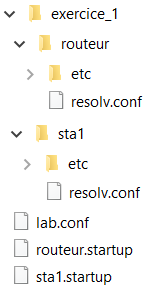 